О внесении изменений в решение Собрания депутатов мунципального образования город Алексин от 21.04.2021 №4(20).5  «О проведении конкурса  на замещение должности муниципальной службы главы администрации муниципального образования город Алексин»В соответствии с Федеральным законом от 06.10.2003 №131-ФЗ 
«Об общих принципах организации местного самоуправления в Российской Федерации», Федеральным законом от 02.03.2007 №25-ФЗ  
«О муниципальной службе в Российской Федерации», Федеральным законом от 25.12.2008 № 273-ФЗ «О противодействии коррупции», Законом Тульской области от 25.07.2005 №608-ЗТО «О дополнительных требованиях 
к кандидатам на должность главы администрации городского округа и об условиях контракта для главы администрации городского округа в части осуществления отдельных государственных полномочий», Законом Тульской области 
от 17.12.2007 №930-ЗТО «О регулировании отдельных отношений в сфере муниципальной службы в Тульской области», Уставом муниципального образования город Алексин, Собрание депутатов муниципального образования город Алексин РЕШИЛО:1. Внести в решение Собрания депутатов муниципального образования город Алексин от 21.04.2021  N4(20).5 «О проведении конкурса на замещение должности муниципальной службы главы администрации муниципального образования город Алексин» следующие изменения:1.1 подпункт 7 пункта 2.2. раздела 2 приложения к решению изложить в новой редакции:«7) прекращения гражданства Российской Федерации, либо гражданства (подданства) иностранного государства – участника международного договора Российской Федерации, в соответствии с которым иностранный гражданин имеет право находиться на муниципальной службе;»;1.2  подпункт 8 пункта 2.2. раздела 2 приложения к решению изложить в новой редакции:«8) наличия гражданства (подданства)  иностранного государства либо вида на жительство или иного документа, подтверждающего право на постоянное проживание гражданина на территории иностранного государства, если иное не предусмотрено международным  договором Российской Федерации;»;1.3 пункт 2.2. раздела 2 приложения к решению дополнить подпунктом 13  следующего содержания:«13) приобретения им статуса иностранного агента.».2. Опубликовать настоящее решение в газете «Алексинские вести» и разместить на официальном сайте муниципального образования город Алексин в сети «Интернет». 3. Решение вступает в силу со дня его опубликования.Глава муниципального образования город Алексин					              Э.И. Эксаренко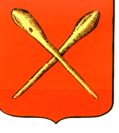 Тульская областьТульская областьМуниципальное образование город АлексинМуниципальное образование город АлексинСобрание депутатовСобрание депутатов                                                              РЕШЕНИЕ                                                                                                    РЕШЕНИЕ                                      от  23 марта    2023 года        № 2(36).13